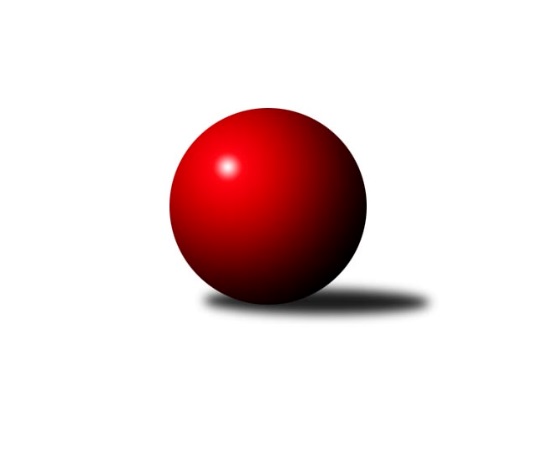 Č.6Ročník 2011/2012	29.5.2024 Severomoravská divize 2011/2012Statistika 6. kolaTabulka družstev:		družstvo	záp	výh	rem	proh	skore	sety	průměr	body	plné	dorážka	chyby	1.	TJ Horní Benešov ˝B˝	6	5	0	1	68 : 28 	(42.0 : 30.0)	2590	10	1768	822	29.8	2.	TJ Sokol Bohumín ˝A˝	6	5	0	1	66 : 30 	(42.5 : 29.5)	2583	10	1761	822	24.8	3.	TJ Sokol Sedlnice ˝A˝	6	5	0	1	60 : 36 	(37.0 : 35.0)	2561	10	1730	831	31.3	4.	Sokol Přemyslovice ˝B˝	6	4	1	1	62 : 34 	(43.5 : 28.5)	2548	9	1730	818	31.8	5.	TJ Sokol Chvalíkovice ˝A˝	6	4	0	2	57 : 39 	(40.5 : 31.5)	2503	8	1708	796	29.2	6.	TJ Jiskra Rýmařov ˝A˝	6	3	1	2	54 : 42 	(37.0 : 35.0)	2548	7	1741	807	24.7	7.	TJ Unie Hlubina ˝A˝	6	3	0	3	48 : 48 	(34.5 : 37.5)	2523	6	1737	787	23.8	8.	TJ  Odry ˝A˝	6	3	0	3	46 : 50 	(37.5 : 34.5)	2548	6	1748	800	24.8	9.	TJ Opava ˝B˝	6	2	1	3	40 : 56 	(30.5 : 41.5)	2511	5	1743	769	32.7	10.	TJ VOKD Poruba ˝A˝	6	2	1	3	36 : 60 	(31.5 : 40.5)	2506	5	1727	779	37.3	11.	KK Minerva Opava ˝A˝	6	2	0	4	44 : 52 	(35.5 : 36.5)	2567	4	1750	817	22.2	12.	KK Hranice ˝A˝	6	1	0	5	38 : 58 	(35.0 : 37.0)	2461	2	1695	766	29.2	13.	KK Šumperk ˝B˝	6	1	0	5	34 : 62 	(33.0 : 39.0)	2521	2	1733	788	33.2	14.	TJ Pozemstav Prostějov	6	0	0	6	19 : 77 	(24.0 : 48.0)	2423	0	1703	721	43Tabulka doma:		družstvo	záp	výh	rem	proh	skore	sety	průměr	body	maximum	minimum	1.	TJ Horní Benešov ˝B˝	3	3	0	0	42 : 6 	(25.0 : 11.0)	2643	6	2699	2558	2.	TJ Sokol Bohumín ˝A˝	3	3	0	0	40 : 8 	(27.0 : 9.0)	2509	6	2585	2457	3.	Sokol Přemyslovice ˝B˝	3	3	0	0	38 : 10 	(25.5 : 10.5)	2586	6	2601	2568	4.	TJ  Odry ˝A˝	3	3	0	0	36 : 12 	(22.0 : 14.0)	2648	6	2708	2550	5.	TJ Sokol Sedlnice ˝A˝	4	3	0	1	40 : 24 	(26.0 : 22.0)	2567	6	2624	2476	6.	TJ Opava ˝B˝	3	2	1	0	33 : 15 	(20.5 : 15.5)	2579	5	2608	2535	7.	TJ Unie Hlubina ˝A˝	3	2	0	1	30 : 18 	(20.5 : 15.5)	2629	4	2674	2599	8.	KK Minerva Opava ˝A˝	3	2	0	1	30 : 18 	(20.0 : 16.0)	2625	4	2679	2565	9.	TJ Jiskra Rýmařov ˝A˝	3	2	0	1	30 : 18 	(21.0 : 15.0)	2620	4	2663	2548	10.	TJ Sokol Chvalíkovice ˝A˝	3	2	0	1	28 : 20 	(20.5 : 15.5)	2466	4	2493	2426	11.	KK Hranice ˝A˝	3	1	0	2	22 : 26 	(21.0 : 15.0)	2502	2	2538	2473	12.	TJ VOKD Poruba ˝A˝	2	0	1	1	11 : 21 	(12.0 : 12.0)	2449	1	2504	2394	13.	KK Šumperk ˝B˝	3	0	0	3	12 : 36 	(15.0 : 21.0)	2582	0	2609	2548	14.	TJ Pozemstav Prostějov	3	0	0	3	10 : 38 	(12.0 : 24.0)	2431	0	2453	2417Tabulka venku:		družstvo	záp	výh	rem	proh	skore	sety	průměr	body	maximum	minimum	1.	TJ Sokol Chvalíkovice ˝A˝	3	2	0	1	29 : 19 	(20.0 : 16.0)	2516	4	2585	2437	2.	TJ Sokol Sedlnice ˝A˝	2	2	0	0	20 : 12 	(11.0 : 13.0)	2558	4	2566	2550	3.	TJ Sokol Bohumín ˝A˝	3	2	0	1	26 : 22 	(15.5 : 20.5)	2608	4	2622	2579	4.	TJ Horní Benešov ˝B˝	3	2	0	1	26 : 22 	(17.0 : 19.0)	2572	4	2682	2432	5.	TJ VOKD Poruba ˝A˝	4	2	0	2	25 : 39 	(19.5 : 28.5)	2520	4	2639	2475	6.	Sokol Přemyslovice ˝B˝	3	1	1	1	24 : 24 	(18.0 : 18.0)	2536	3	2588	2501	7.	TJ Jiskra Rýmařov ˝A˝	3	1	1	1	24 : 24 	(16.0 : 20.0)	2524	3	2643	2434	8.	KK Šumperk ˝B˝	3	1	0	2	22 : 26 	(18.0 : 18.0)	2501	2	2528	2452	9.	TJ Unie Hlubina ˝A˝	3	1	0	2	18 : 30 	(14.0 : 22.0)	2488	2	2502	2479	10.	KK Hranice ˝A˝	3	0	0	3	16 : 32 	(14.0 : 22.0)	2447	0	2493	2423	11.	KK Minerva Opava ˝A˝	3	0	0	3	14 : 34 	(15.5 : 20.5)	2548	0	2586	2477	12.	TJ  Odry ˝A˝	3	0	0	3	10 : 38 	(15.5 : 20.5)	2515	0	2557	2444	13.	TJ Pozemstav Prostějov	3	0	0	3	9 : 39 	(12.0 : 24.0)	2421	0	2447	2374	14.	TJ Opava ˝B˝	3	0	0	3	7 : 41 	(10.0 : 26.0)	2489	0	2550	2371Tabulka podzimní části:		družstvo	záp	výh	rem	proh	skore	sety	průměr	body	doma	venku	1.	TJ Horní Benešov ˝B˝	6	5	0	1	68 : 28 	(42.0 : 30.0)	2590	10 	3 	0 	0 	2 	0 	1	2.	TJ Sokol Bohumín ˝A˝	6	5	0	1	66 : 30 	(42.5 : 29.5)	2583	10 	3 	0 	0 	2 	0 	1	3.	TJ Sokol Sedlnice ˝A˝	6	5	0	1	60 : 36 	(37.0 : 35.0)	2561	10 	3 	0 	1 	2 	0 	0	4.	Sokol Přemyslovice ˝B˝	6	4	1	1	62 : 34 	(43.5 : 28.5)	2548	9 	3 	0 	0 	1 	1 	1	5.	TJ Sokol Chvalíkovice ˝A˝	6	4	0	2	57 : 39 	(40.5 : 31.5)	2503	8 	2 	0 	1 	2 	0 	1	6.	TJ Jiskra Rýmařov ˝A˝	6	3	1	2	54 : 42 	(37.0 : 35.0)	2548	7 	2 	0 	1 	1 	1 	1	7.	TJ Unie Hlubina ˝A˝	6	3	0	3	48 : 48 	(34.5 : 37.5)	2523	6 	2 	0 	1 	1 	0 	2	8.	TJ  Odry ˝A˝	6	3	0	3	46 : 50 	(37.5 : 34.5)	2548	6 	3 	0 	0 	0 	0 	3	9.	TJ Opava ˝B˝	6	2	1	3	40 : 56 	(30.5 : 41.5)	2511	5 	2 	1 	0 	0 	0 	3	10.	TJ VOKD Poruba ˝A˝	6	2	1	3	36 : 60 	(31.5 : 40.5)	2506	5 	0 	1 	1 	2 	0 	2	11.	KK Minerva Opava ˝A˝	6	2	0	4	44 : 52 	(35.5 : 36.5)	2567	4 	2 	0 	1 	0 	0 	3	12.	KK Hranice ˝A˝	6	1	0	5	38 : 58 	(35.0 : 37.0)	2461	2 	1 	0 	2 	0 	0 	3	13.	KK Šumperk ˝B˝	6	1	0	5	34 : 62 	(33.0 : 39.0)	2521	2 	0 	0 	3 	1 	0 	2	14.	TJ Pozemstav Prostějov	6	0	0	6	19 : 77 	(24.0 : 48.0)	2423	0 	0 	0 	3 	0 	0 	3Tabulka jarní části:		družstvo	záp	výh	rem	proh	skore	sety	průměr	body	doma	venku	1.	TJ Sokol Bohumín ˝A˝	0	0	0	0	0 : 0 	(0.0 : 0.0)	0	0 	0 	0 	0 	0 	0 	0 	2.	Sokol Přemyslovice ˝B˝	0	0	0	0	0 : 0 	(0.0 : 0.0)	0	0 	0 	0 	0 	0 	0 	0 	3.	KK Hranice ˝A˝	0	0	0	0	0 : 0 	(0.0 : 0.0)	0	0 	0 	0 	0 	0 	0 	0 	4.	TJ Unie Hlubina ˝A˝	0	0	0	0	0 : 0 	(0.0 : 0.0)	0	0 	0 	0 	0 	0 	0 	0 	5.	TJ Jiskra Rýmařov ˝A˝	0	0	0	0	0 : 0 	(0.0 : 0.0)	0	0 	0 	0 	0 	0 	0 	0 	6.	TJ Opava ˝B˝	0	0	0	0	0 : 0 	(0.0 : 0.0)	0	0 	0 	0 	0 	0 	0 	0 	7.	TJ Sokol Chvalíkovice ˝A˝	0	0	0	0	0 : 0 	(0.0 : 0.0)	0	0 	0 	0 	0 	0 	0 	0 	8.	KK Minerva Opava ˝A˝	0	0	0	0	0 : 0 	(0.0 : 0.0)	0	0 	0 	0 	0 	0 	0 	0 	9.	TJ Sokol Sedlnice ˝A˝	0	0	0	0	0 : 0 	(0.0 : 0.0)	0	0 	0 	0 	0 	0 	0 	0 	10.	TJ VOKD Poruba ˝A˝	0	0	0	0	0 : 0 	(0.0 : 0.0)	0	0 	0 	0 	0 	0 	0 	0 	11.	KK Šumperk ˝B˝	0	0	0	0	0 : 0 	(0.0 : 0.0)	0	0 	0 	0 	0 	0 	0 	0 	12.	TJ  Odry ˝A˝	0	0	0	0	0 : 0 	(0.0 : 0.0)	0	0 	0 	0 	0 	0 	0 	0 	13.	TJ Horní Benešov ˝B˝	0	0	0	0	0 : 0 	(0.0 : 0.0)	0	0 	0 	0 	0 	0 	0 	0 	14.	TJ Pozemstav Prostějov	0	0	0	0	0 : 0 	(0.0 : 0.0)	0	0 	0 	0 	0 	0 	0 	0 Zisk bodů pro družstvo:		jméno hráče	družstvo	body	zápasy	v %	dílčí body	sety	v %	1.	Milan Dědáček 	TJ Jiskra Rýmařov ˝A˝ 	12	/	6	(100%)		/		(%)	2.	Zbyněk Černý 	TJ Horní Benešov ˝B˝ 	10	/	6	(83%)		/		(%)	3.	Ivo Stuchlík 	TJ Sokol Sedlnice ˝A˝ 	10	/	6	(83%)		/		(%)	4.	Zdeněk Černý 	TJ Horní Benešov ˝B˝ 	10	/	6	(83%)		/		(%)	5.	Jan Sedláček 	Sokol Přemyslovice ˝B˝ 	10	/	6	(83%)		/		(%)	6.	Tomáš Černý 	TJ Horní Benešov ˝B˝ 	10	/	6	(83%)		/		(%)	7.	Jaroslav Chvostek 	TJ Sokol Sedlnice ˝A˝ 	10	/	6	(83%)		/		(%)	8.	Josef Hendrych 	TJ Sokol Chvalíkovice ˝A˝ 	10	/	6	(83%)		/		(%)	9.	Petr Kuttler 	TJ Sokol Bohumín ˝A˝ 	10	/	6	(83%)		/		(%)	10.	David Hendrych 	TJ Sokol Chvalíkovice ˝A˝ 	9	/	6	(75%)		/		(%)	11.	Josef Grulich 	Sokol Přemyslovice ˝B˝ 	8	/	5	(80%)		/		(%)	12.	Petr Chodura 	TJ Unie Hlubina ˝A˝ 	8	/	5	(80%)		/		(%)	13.	Milan Dvorský 	Sokol Přemyslovice ˝B˝ 	8	/	5	(80%)		/		(%)	14.	Petr Dvorský 	TJ  Odry ˝A˝ 	8	/	6	(67%)		/		(%)	15.	Pavel Niesyt 	TJ Sokol Bohumín ˝A˝ 	8	/	6	(67%)		/		(%)	16.	Pavel Heinisch 	KK Šumperk ˝B˝ 	8	/	6	(67%)		/		(%)	17.	Vladimír Šipula 	TJ Sokol Bohumín ˝A˝ 	8	/	6	(67%)		/		(%)	18.	Marek Hynar 	TJ Opava ˝B˝ 	8	/	6	(67%)		/		(%)	19.	Fridrich Péli 	TJ Sokol Bohumín ˝A˝ 	8	/	6	(67%)		/		(%)	20.	Radmila Pastvová 	TJ Unie Hlubina ˝A˝ 	8	/	6	(67%)		/		(%)	21.	Tomáš Slavík 	KK Minerva Opava ˝A˝ 	8	/	6	(67%)		/		(%)	22.	Jaroslav Tezzele 	TJ Jiskra Rýmařov ˝A˝ 	8	/	6	(67%)		/		(%)	23.	Martin Šumník 	TJ Sokol Chvalíkovice ˝A˝ 	8	/	6	(67%)		/		(%)	24.	Petr  Pavelka ml 	KK Hranice ˝A˝ 	8	/	6	(67%)		/		(%)	25.	Petr Matějka 	KK Šumperk ˝B˝ 	8	/	6	(67%)		/		(%)	26.	Aleš Kohutek 	TJ Sokol Bohumín ˝A˝ 	8	/	6	(67%)		/		(%)	27.	Martin Bilíček 	TJ Horní Benešov ˝B˝ 	7	/	5	(70%)		/		(%)	28.	Štěpán Charník 	TJ Jiskra Rýmařov ˝A˝ 	6	/	3	(100%)		/		(%)	29.	Vladimír Heiser 	KK Minerva Opava ˝A˝ 	6	/	4	(75%)		/		(%)	30.	Stanislav Brokl 	KK Minerva Opava ˝A˝ 	6	/	4	(75%)		/		(%)	31.	Miroslav Dimidenko 	TJ  Odry ˝A˝ 	6	/	4	(75%)		/		(%)	32.	Vladimír Hudec 	KK Hranice ˝A˝ 	6	/	5	(60%)		/		(%)	33.	Zdeněk Grulich 	Sokol Přemyslovice ˝B˝ 	6	/	5	(60%)		/		(%)	34.	Jiří Šoupal 	Sokol Přemyslovice ˝B˝ 	6	/	5	(60%)		/		(%)	35.	Michal Zatyko 	TJ Unie Hlubina ˝A˝ 	6	/	5	(60%)		/		(%)	36.	Petr Basta 	TJ VOKD Poruba ˝A˝ 	6	/	5	(60%)		/		(%)	37.	Zdeněk Chlopčík 	KK Minerva Opava ˝A˝ 	6	/	5	(60%)		/		(%)	38.	Jiří Terrich 	KK Hranice ˝A˝ 	6	/	5	(60%)		/		(%)	39.	Stanislav Ovšák 	TJ  Odry ˝A˝ 	6	/	6	(50%)		/		(%)	40.	Eva Růžičková 	TJ Pozemstav Prostějov 	6	/	6	(50%)		/		(%)	41.	Kamil Bartoš 	KK Hranice ˝A˝ 	6	/	6	(50%)		/		(%)	42.	Radek Hendrych 	TJ Sokol Chvalíkovice ˝A˝ 	6	/	6	(50%)		/		(%)	43.	Michal Hejtmánek 	TJ Unie Hlubina ˝A˝ 	6	/	6	(50%)		/		(%)	44.	Karel Chlevišťan 	TJ  Odry ˝A˝ 	6	/	6	(50%)		/		(%)	45.	Jakub Hendrych 	TJ Sokol Chvalíkovice ˝A˝ 	6	/	6	(50%)		/		(%)	46.	Miroslav Mikulský 	TJ Sokol Sedlnice ˝A˝ 	6	/	6	(50%)		/		(%)	47.	Milan Jahn 	TJ Opava ˝B˝ 	6	/	6	(50%)		/		(%)	48.	Jaroslav Tobola 	TJ Sokol Sedlnice ˝A˝ 	6	/	6	(50%)		/		(%)	49.	Petr  Pavelka st 	KK Hranice ˝A˝ 	6	/	6	(50%)		/		(%)	50.	Věra Tomanová 	TJ Jiskra Rýmařov ˝A˝ 	6	/	6	(50%)		/		(%)	51.	Ivo Marek 	TJ VOKD Poruba ˝A˝ 	5	/	6	(42%)		/		(%)	52.	Pavel Kovalčík 	TJ Opava ˝B˝ 	5	/	6	(42%)		/		(%)	53.	Petr Brablec 	TJ VOKD Poruba ˝A˝ 	5	/	6	(42%)		/		(%)	54.	Zdeněk Peč 	Sokol Přemyslovice ˝B˝ 	4	/	2	(100%)		/		(%)	55.	Jaroslav Mika 	TJ  Odry ˝A˝ 	4	/	2	(100%)		/		(%)	56.	Michal Rašťák 	TJ Horní Benešov ˝B˝ 	4	/	3	(67%)		/		(%)	57.	Aleš Fischer 	KK Minerva Opava ˝A˝ 	4	/	4	(50%)		/		(%)	58.	Josef Pilatík 	TJ Jiskra Rýmařov ˝A˝ 	4	/	4	(50%)		/		(%)	59.	Michal Strachota 	KK Šumperk ˝B˝ 	4	/	4	(50%)		/		(%)	60.	Luděk Slanina 	KK Minerva Opava ˝A˝ 	4	/	5	(40%)		/		(%)	61.	Eduard Tomek 	Sokol Přemyslovice ˝B˝ 	4	/	5	(40%)		/		(%)	62.	Martin Skopal 	TJ VOKD Poruba ˝A˝ 	4	/	5	(40%)		/		(%)	63.	Ladislav Janáč 	TJ Jiskra Rýmařov ˝A˝ 	4	/	5	(40%)		/		(%)	64.	Vladislav Pečinka 	TJ Horní Benešov ˝B˝ 	4	/	5	(40%)		/		(%)	65.	Martin Zaoral 	TJ Pozemstav Prostějov 	4	/	5	(40%)		/		(%)	66.	Miroslav Plachý 	TJ Pozemstav Prostějov 	4	/	6	(33%)		/		(%)	67.	Marek Frydrych 	TJ  Odry ˝A˝ 	4	/	6	(33%)		/		(%)	68.	František Oliva 	TJ Unie Hlubina ˝A˝ 	4	/	6	(33%)		/		(%)	69.	Josef Kuzma 	TJ Unie Hlubina ˝A˝ 	4	/	6	(33%)		/		(%)	70.	Václav Kovařík 	TJ Pozemstav Prostějov 	3	/	4	(38%)		/		(%)	71.	Tomáš Valíček 	TJ Opava ˝B˝ 	3	/	5	(30%)		/		(%)	72.	Michaela Tobolová 	TJ Sokol Sedlnice ˝A˝ 	2	/	1	(100%)		/		(%)	73.	Roman Honl 	TJ Sokol Bohumín ˝A˝ 	2	/	1	(100%)		/		(%)	74.	Miroslav Mrkos 	KK Šumperk ˝B˝ 	2	/	1	(100%)		/		(%)	75.	Zdeněk Kment 	TJ Horní Benešov ˝B˝ 	2	/	1	(100%)		/		(%)	76.	Jaromír Rabenseifner 	KK Šumperk ˝B˝ 	2	/	2	(50%)		/		(%)	77.	Zdeněk Skala 	TJ Sokol Sedlnice ˝A˝ 	2	/	2	(50%)		/		(%)	78.	Pavel Martinec 	KK Minerva Opava ˝A˝ 	2	/	3	(33%)		/		(%)	79.	Josef Němec 	TJ Opava ˝B˝ 	2	/	3	(33%)		/		(%)	80.	Jan Stuchlík 	TJ Sokol Sedlnice ˝A˝ 	2	/	3	(33%)		/		(%)	81.	Dalibor Vinklar 	KK Hranice ˝A˝ 	2	/	4	(25%)		/		(%)	82.	Jan Semrád 	KK Šumperk ˝B˝ 	2	/	4	(25%)		/		(%)	83.	Vladimír Valenta 	TJ Sokol Chvalíkovice ˝A˝ 	2	/	4	(25%)		/		(%)	84.	Petr Schwalbe 	TJ Opava ˝B˝ 	2	/	4	(25%)		/		(%)	85.	Vladimír Trojek 	TJ VOKD Poruba ˝A˝ 	2	/	4	(25%)		/		(%)	86.	Adam Chvostek 	TJ Sokol Sedlnice ˝A˝ 	2	/	4	(25%)		/		(%)	87.	Jaroslav Heblák 	TJ Jiskra Rýmařov ˝A˝ 	2	/	5	(20%)		/		(%)	88.	Rudolf Haim 	TJ Opava ˝B˝ 	2	/	5	(20%)		/		(%)	89.	Milan Vymazal 	KK Šumperk ˝B˝ 	2	/	5	(20%)		/		(%)	90.	Štefan Dendis 	TJ Sokol Bohumín ˝A˝ 	2	/	5	(20%)		/		(%)	91.	Gustav Vojtek 	KK Šumperk ˝B˝ 	2	/	5	(20%)		/		(%)	92.	Rostislav Bareš 	TJ VOKD Poruba ˝A˝ 	2	/	5	(20%)		/		(%)	93.	Stanislav Feike 	TJ Pozemstav Prostějov 	2	/	5	(20%)		/		(%)	94.	Michael Dostál 	TJ Horní Benešov ˝B˝ 	1	/	4	(13%)		/		(%)	95.	Petr Luzar 	KK Minerva Opava ˝A˝ 	0	/	1	(0%)		/		(%)	96.	Pavel Močár 	Sokol Přemyslovice ˝B˝ 	0	/	1	(0%)		/		(%)	97.	Milan Pčola 	TJ VOKD Poruba ˝A˝ 	0	/	1	(0%)		/		(%)	98.	Petr Číž 	TJ VOKD Poruba ˝A˝ 	0	/	1	(0%)		/		(%)	99.	Milan Zezulka 	TJ  Odry ˝A˝ 	0	/	1	(0%)		/		(%)	100.	Petr Hendrych 	TJ Sokol Chvalíkovice ˝A˝ 	0	/	1	(0%)		/		(%)	101.	Milan Smékal 	Sokol Přemyslovice ˝B˝ 	0	/	1	(0%)		/		(%)	102.	Josef Kyjovský 	TJ Unie Hlubina ˝A˝ 	0	/	1	(0%)		/		(%)	103.	Dalibor Krejčiřík 	TJ Sokol Chvalíkovice ˝A˝ 	0	/	1	(0%)		/		(%)	104.	Anna Ledvinová 	KK Hranice ˝A˝ 	0	/	1	(0%)		/		(%)	105.	Jiří Brož 	TJ  Odry ˝A˝ 	0	/	1	(0%)		/		(%)	106.	Daniel Malina 	TJ  Odry ˝A˝ 	0	/	1	(0%)		/		(%)	107.	Jan Strnadel 	KK Minerva Opava ˝A˝ 	0	/	1	(0%)		/		(%)	108.	Jiří Břeska 	TJ Unie Hlubina ˝A˝ 	0	/	1	(0%)		/		(%)	109.	Miroslav Vysloužil 	TJ Pozemstav Prostějov 	0	/	1	(0%)		/		(%)	110.	Alexandr Rájoš 	KK Šumperk ˝B˝ 	0	/	1	(0%)		/		(%)	111.	Karel Pitrun 	KK Hranice ˝A˝ 	0	/	2	(0%)		/		(%)	112.	Josef Plšek 	KK Minerva Opava ˝A˝ 	0	/	2	(0%)		/		(%)	113.	Ladislav Míka 	TJ VOKD Poruba ˝A˝ 	0	/	3	(0%)		/		(%)	114.	Jan Stískal 	TJ Pozemstav Prostějov 	0	/	3	(0%)		/		(%)	115.	Jaroslav Lušovský 	TJ  Odry ˝A˝ 	0	/	3	(0%)		/		(%)	116.	Miroslav Adámek 	TJ Pozemstav Prostějov 	0	/	5	(0%)		/		(%)Průměry na kuželnách:		kuželna	průměr	plné	dorážka	chyby	výkon na hráče	1.	KK Šumperk, 1-4	2614	1777	837	30.8	(435.8)	2.	TJ Odry, 1-4	2604	1774	830	23.7	(434.1)	3.	TJ Unie Hlubina, 1-2	2602	1761	841	19.3	(433.7)	4.	Minerva Opava, 1-2	2596	1763	833	21.7	(432.8)	5.	KK Jiskra Rýmařov, 1-4	2583	1747	835	26.8	(430.5)	6.	 Horní Benešov, 1-4	2568	1747	821	34.0	(428.0)	7.	TJ Sokol Sedlnice, 1-2	2551	1729	821	27.6	(425.3)	8.	TJ Opava, 1-4	2547	1754	793	36.2	(424.6)	9.	Sokol Přemyslovice, 1-4	2527	1751	776	30.2	(421.3)	10.	KK Hranice, 1-2	2494	1713	780	29.0	(415.7)	11.	TJ  Prostějov, 1-4	2463	1713	749	38.2	(410.6)	12.	TJ Sokol Bohumín, 1-4	2459	1706	753	35.0	(409.9)	13.	TJ VOKD Poruba, 1-4	2457	1710	746	44.0	(409.5)	14.	TJ Sokol Chvalíkovice, 1-2	2449	1691	758	26.8	(408.3)Nejlepší výkony na kuželnách:KK Šumperk, 1-4TJ Horní Benešov ˝B˝	2682	3. kolo	Pavel Heinisch 	KK Šumperk ˝B˝	493	5. koloTJ VOKD Poruba ˝A˝	2639	2. kolo	Martin Bilíček 	TJ Horní Benešov ˝B˝	470	3. koloTJ Sokol Bohumín ˝A˝	2622	5. kolo	Rostislav Bareš 	TJ VOKD Poruba ˝A˝	470	2. koloKK Šumperk ˝B˝	2609	2. kolo	Tomáš Černý 	TJ Horní Benešov ˝B˝	468	3. koloKK Šumperk ˝B˝	2589	5. kolo	Štefan Dendis 	TJ Sokol Bohumín ˝A˝	460	5. koloKK Šumperk ˝B˝	2548	3. kolo	Petr Brablec 	TJ VOKD Poruba ˝A˝	459	2. kolo		. kolo	Jan Semrád 	KK Šumperk ˝B˝	459	2. kolo		. kolo	Aleš Kohutek 	TJ Sokol Bohumín ˝A˝	457	5. kolo		. kolo	Petr Matějka 	KK Šumperk ˝B˝	456	2. kolo		. kolo	Zbyněk Černý 	TJ Horní Benešov ˝B˝	455	3. koloTJ Odry, 1-4TJ  Odry ˝A˝	2708	6. kolo	Karel Chlevišťan 	TJ  Odry ˝A˝	503	2. koloTJ  Odry ˝A˝	2685	2. kolo	Miroslav Dimidenko 	TJ  Odry ˝A˝	475	6. koloTJ Jiskra Rýmařov ˝A˝	2643	2. kolo	Stanislav Ovšák 	TJ  Odry ˝A˝	474	6. koloTJ Opava ˝B˝	2550	6. kolo	Milan Dědáček 	TJ Jiskra Rýmařov ˝A˝	464	2. koloTJ  Odry ˝A˝	2550	4. kolo	Ladislav Janáč 	TJ Jiskra Rýmařov ˝A˝	463	2. koloKK Hranice ˝A˝	2493	4. kolo	Petr Dvorský 	TJ  Odry ˝A˝	458	6. kolo		. kolo	Karel Chlevišťan 	TJ  Odry ˝A˝	456	6. kolo		. kolo	Věra Tomanová 	TJ Jiskra Rýmařov ˝A˝	456	2. kolo		. kolo	Josef Němec 	TJ Opava ˝B˝	451	6. kolo		. kolo	Petr Dvorský 	TJ  Odry ˝A˝	446	4. koloTJ Unie Hlubina, 1-2TJ Unie Hlubina ˝A˝	2674	3. kolo	Michal Hejtmánek 	TJ Unie Hlubina ˝A˝	474	1. koloTJ Unie Hlubina ˝A˝	2613	5. kolo	Petr Chodura 	TJ Unie Hlubina ˝A˝	471	3. koloTJ Horní Benešov ˝B˝	2603	1. kolo	Petr Dvorský 	TJ  Odry ˝A˝	461	5. koloTJ Unie Hlubina ˝A˝	2599	1. kolo	František Oliva 	TJ Unie Hlubina ˝A˝	459	3. koloTJ Sokol Bohumín ˝A˝	2579	3. kolo	Michal Zatyko 	TJ Unie Hlubina ˝A˝	458	1. koloTJ  Odry ˝A˝	2545	5. kolo	Vladimír Šipula 	TJ Sokol Bohumín ˝A˝	456	3. kolo		. kolo	Zdeněk Černý 	TJ Horní Benešov ˝B˝	455	1. kolo		. kolo	Tomáš Černý 	TJ Horní Benešov ˝B˝	452	1. kolo		. kolo	Radmila Pastvová 	TJ Unie Hlubina ˝A˝	451	3. kolo		. kolo	Zbyněk Černý 	TJ Horní Benešov ˝B˝	450	1. koloMinerva Opava, 1-2KK Minerva Opava ˝A˝	2679	3. kolo	Aleš Fischer 	KK Minerva Opava ˝A˝	489	3. koloKK Minerva Opava ˝A˝	2631	5. kolo	Luděk Slanina 	KK Minerva Opava ˝A˝	463	3. koloTJ Sokol Bohumín ˝A˝	2622	1. kolo	Tomáš Slavík 	KK Minerva Opava ˝A˝	457	3. koloKK Minerva Opava ˝A˝	2565	1. kolo	Vladimír Šipula 	TJ Sokol Bohumín ˝A˝	455	1. koloTJ  Odry ˝A˝	2557	3. kolo	Pavel Martinec 	KK Minerva Opava ˝A˝	455	5. koloTJ Sokol Chvalíkovice ˝A˝	2525	5. kolo	Stanislav Ovšák 	TJ  Odry ˝A˝	452	3. kolo		. kolo	Tomáš Slavík 	KK Minerva Opava ˝A˝	452	5. kolo		. kolo	David Hendrych 	TJ Sokol Chvalíkovice ˝A˝	452	5. kolo		. kolo	Vladimír Heiser 	KK Minerva Opava ˝A˝	452	1. kolo		. kolo	Vladimír Heiser 	KK Minerva Opava ˝A˝	450	3. koloKK Jiskra Rýmařov, 1-4TJ Jiskra Rýmařov ˝A˝	2663	6. kolo	Milan Dědáček 	TJ Jiskra Rýmařov ˝A˝	476	6. koloTJ Jiskra Rýmařov ˝A˝	2650	1. kolo	Milan Dědáček 	TJ Jiskra Rýmařov ˝A˝	466	3. koloKK Minerva Opava ˝A˝	2586	6. kolo	Věra Tomanová 	TJ Jiskra Rýmařov ˝A˝	465	6. koloTJ Sokol Sedlnice ˝A˝	2550	3. kolo	Luděk Slanina 	KK Minerva Opava ˝A˝	461	6. koloTJ Jiskra Rýmařov ˝A˝	2548	3. kolo	Zdeněk Chlopčík 	KK Minerva Opava ˝A˝	460	6. koloSokol Přemyslovice ˝B˝	2501	1. kolo	Ladislav Janáč 	TJ Jiskra Rýmařov ˝A˝	456	6. kolo		. kolo	Milan Dědáček 	TJ Jiskra Rýmařov ˝A˝	456	1. kolo		. kolo	Věra Tomanová 	TJ Jiskra Rýmařov ˝A˝	451	1. kolo		. kolo	Ladislav Janáč 	TJ Jiskra Rýmařov ˝A˝	449	1. kolo		. kolo	Jaroslav Tezzele 	TJ Jiskra Rýmařov ˝A˝	448	3. kolo Horní Benešov, 1-4TJ Horní Benešov ˝B˝	2699	2. kolo	Tomáš Černý 	TJ Horní Benešov ˝B˝	472	2. koloTJ Horní Benešov ˝B˝	2672	4. kolo	Zbyněk Černý 	TJ Horní Benešov ˝B˝	471	4. koloTJ Horní Benešov ˝B˝	2558	5. kolo	Vladislav Pečinka 	TJ Horní Benešov ˝B˝	469	2. koloTJ Opava ˝B˝	2546	2. kolo	Zdeněk Černý 	TJ Horní Benešov ˝B˝	466	4. koloTJ VOKD Poruba ˝A˝	2487	4. kolo	Tomáš Černý 	TJ Horní Benešov ˝B˝	462	4. koloTJ Pozemstav Prostějov	2447	5. kolo	Zbyněk Černý 	TJ Horní Benešov ˝B˝	461	2. kolo		. kolo	Milan Jahn 	TJ Opava ˝B˝	461	2. kolo		. kolo	Zbyněk Černý 	TJ Horní Benešov ˝B˝	457	5. kolo		. kolo	Eva Růžičková 	TJ Pozemstav Prostějov	455	5. kolo		. kolo	Zdeněk Černý 	TJ Horní Benešov ˝B˝	453	5. koloTJ Sokol Sedlnice, 1-2TJ Sokol Sedlnice ˝A˝	2624	4. kolo	Tomáš Slavík 	KK Minerva Opava ˝A˝	502	4. koloTJ Sokol Sedlnice ˝A˝	2603	1. kolo	Jaroslav Chvostek 	TJ Sokol Sedlnice ˝A˝	461	6. koloTJ Sokol Chvalíkovice ˝A˝	2585	2. kolo	Ivo Stuchlík 	TJ Sokol Sedlnice ˝A˝	460	4. koloKK Minerva Opava ˝A˝	2580	4. kolo	Ivo Stuchlík 	TJ Sokol Sedlnice ˝A˝	453	1. koloTJ Sokol Sedlnice ˝A˝	2564	6. kolo	Luděk Slanina 	KK Minerva Opava ˝A˝	452	4. koloTJ Unie Hlubina ˝A˝	2502	6. kolo	Jaroslav Chvostek 	TJ Sokol Sedlnice ˝A˝	451	4. koloTJ VOKD Poruba ˝A˝	2479	1. kolo	David Hendrych 	TJ Sokol Chvalíkovice ˝A˝	450	2. koloTJ Sokol Sedlnice ˝A˝	2476	2. kolo	Martin Šumník 	TJ Sokol Chvalíkovice ˝A˝	450	2. kolo		. kolo	Jaroslav Chvostek 	TJ Sokol Sedlnice ˝A˝	447	1. kolo		. kolo	Jan Stuchlík 	TJ Sokol Sedlnice ˝A˝	440	4. koloTJ Opava, 1-4TJ Opava ˝B˝	2608	5. kolo	Zdeněk Grulich 	Sokol Přemyslovice ˝B˝	475	5. koloTJ Opava ˝B˝	2593	1. kolo	Pavel Kovalčík 	TJ Opava ˝B˝	470	5. koloSokol Přemyslovice ˝B˝	2588	5. kolo	Marek Hynar 	TJ Opava ˝B˝	463	1. koloTJ Opava ˝B˝	2535	3. kolo	Josef Němec 	TJ Opava ˝B˝	462	5. koloKK Šumperk ˝B˝	2522	1. kolo	Pavel Kovalčík 	TJ Opava ˝B˝	446	1. koloTJ Pozemstav Prostějov	2441	3. kolo	Milan Jahn 	TJ Opava ˝B˝	445	5. kolo		. kolo	Milan Vymazal 	KK Šumperk ˝B˝	443	1. kolo		. kolo	Marek Hynar 	TJ Opava ˝B˝	443	3. kolo		. kolo	Milan Jahn 	TJ Opava ˝B˝	436	1. kolo		. kolo	Petr Schwalbe 	TJ Opava ˝B˝	434	3. koloSokol Přemyslovice, 1-4Sokol Přemyslovice ˝B˝	2601	4. kolo	Jan Sedláček 	Sokol Přemyslovice ˝B˝	467	2. koloSokol Přemyslovice ˝B˝	2588	2. kolo	Zdeněk Grulich 	Sokol Přemyslovice ˝B˝	459	4. koloSokol Přemyslovice ˝B˝	2568	6. kolo	Zdeněk Peč 	Sokol Přemyslovice ˝B˝	454	4. koloTJ Unie Hlubina ˝A˝	2479	4. kolo	Jiří Šoupal 	Sokol Přemyslovice ˝B˝	451	2. koloKK Minerva Opava ˝A˝	2477	2. kolo	Jiří Šoupal 	Sokol Přemyslovice ˝B˝	449	6. koloKK Šumperk ˝B˝	2452	6. kolo	Miroslav Mrkos 	KK Šumperk ˝B˝	444	6. kolo		. kolo	Tomáš Slavík 	KK Minerva Opava ˝A˝	442	2. kolo		. kolo	Josef Grulich 	Sokol Přemyslovice ˝B˝	441	6. kolo		. kolo	Zdeněk Chlopčík 	KK Minerva Opava ˝A˝	438	2. kolo		. kolo	Milan Dvorský 	Sokol Přemyslovice ˝B˝	436	2. koloKK Hranice, 1-2TJ Sokol Sedlnice ˝A˝	2566	5. kolo	Ivo Stuchlík 	TJ Sokol Sedlnice ˝A˝	465	5. koloKK Hranice ˝A˝	2538	5. kolo	Milan Dvorský 	Sokol Přemyslovice ˝B˝	462	3. koloSokol Přemyslovice ˝B˝	2519	3. kolo	Zdeněk Grulich 	Sokol Přemyslovice ˝B˝	457	3. koloKK Hranice ˝A˝	2496	1. kolo	Jan Stuchlík 	TJ Sokol Sedlnice ˝A˝	443	5. koloKK Hranice ˝A˝	2473	3. kolo	Dalibor Vinklar 	KK Hranice ˝A˝	441	3. koloTJ Pozemstav Prostějov	2374	1. kolo	Dalibor Vinklar 	KK Hranice ˝A˝	441	5. kolo		. kolo	Kamil Bartoš 	KK Hranice ˝A˝	430	1. kolo		. kolo	Jaroslav Chvostek 	TJ Sokol Sedlnice ˝A˝	428	5. kolo		. kolo	Martin Zaoral 	TJ Pozemstav Prostějov	428	1. kolo		. kolo	Kamil Bartoš 	KK Hranice ˝A˝	426	3. koloTJ  Prostějov, 1-4KK Šumperk ˝B˝	2528	4. kolo	František Oliva 	TJ Unie Hlubina ˝A˝	447	2. koloTJ Unie Hlubina ˝A˝	2484	2. kolo	Eva Růžičková 	TJ Pozemstav Prostějov	442	4. koloTJ VOKD Poruba ˝A˝	2475	6. kolo	Eva Růžičková 	TJ Pozemstav Prostějov	439	2. koloTJ Pozemstav Prostějov	2453	2. kolo	Václav Kovařík 	TJ Pozemstav Prostějov	435	6. koloTJ Pozemstav Prostějov	2423	6. kolo	Michal Hejtmánek 	TJ Unie Hlubina ˝A˝	434	2. koloTJ Pozemstav Prostějov	2417	4. kolo	Jaromír Rabenseifner 	KK Šumperk ˝B˝	430	4. kolo		. kolo	Petr Brablec 	TJ VOKD Poruba ˝A˝	428	6. kolo		. kolo	Petr Basta 	TJ VOKD Poruba ˝A˝	427	6. kolo		. kolo	Petr Matějka 	KK Šumperk ˝B˝	427	4. kolo		. kolo	Michal Strachota 	KK Šumperk ˝B˝	427	4. koloTJ Sokol Bohumín, 1-4TJ Sokol Bohumín ˝A˝	2585	6. kolo	Pavel Niesyt 	TJ Sokol Bohumín ˝A˝	463	6. koloTJ Sokol Bohumín ˝A˝	2486	4. kolo	Roman Honl 	TJ Sokol Bohumín ˝A˝	445	6. koloTJ Sokol Bohumín ˝A˝	2457	2. kolo	Zbyněk Černý 	TJ Horní Benešov ˝B˝	433	6. koloTJ Horní Benešov ˝B˝	2432	6. kolo	Vladimír Hudec 	KK Hranice ˝A˝	432	2. koloKK Hranice ˝A˝	2425	2. kolo	Petr Kuttler 	TJ Sokol Bohumín ˝A˝	429	6. koloTJ Opava ˝B˝	2371	4. kolo	Tomáš Černý 	TJ Horní Benešov ˝B˝	428	6. kolo		. kolo	Milan Jahn 	TJ Opava ˝B˝	428	4. kolo		. kolo	Aleš Kohutek 	TJ Sokol Bohumín ˝A˝	427	4. kolo		. kolo	Martin Bilíček 	TJ Horní Benešov ˝B˝	427	6. kolo		. kolo	Štefan Dendis 	TJ Sokol Bohumín ˝A˝	425	4. koloTJ VOKD Poruba, 1-4TJ VOKD Poruba ˝A˝	2504	5. kolo	Milan Dědáček 	TJ Jiskra Rýmařov ˝A˝	468	5. koloTJ Jiskra Rýmařov ˝A˝	2494	5. kolo	Ladislav Janáč 	TJ Jiskra Rýmařov ˝A˝	447	5. koloTJ Sokol Chvalíkovice ˝A˝	2437	3. kolo	Petr Brablec 	TJ VOKD Poruba ˝A˝	444	5. koloTJ VOKD Poruba ˝A˝	2394	3. kolo	Petr Basta 	TJ VOKD Poruba ˝A˝	431	5. kolo		. kolo	Ivo Marek 	TJ VOKD Poruba ˝A˝	429	5. kolo		. kolo	Martin Šumník 	TJ Sokol Chvalíkovice ˝A˝	429	3. kolo		. kolo	Martin Skopal 	TJ VOKD Poruba ˝A˝	427	5. kolo		. kolo	Ivo Marek 	TJ VOKD Poruba ˝A˝	418	3. kolo		. kolo	David Hendrych 	TJ Sokol Chvalíkovice ˝A˝	418	3. kolo		. kolo	Petr Basta 	TJ VOKD Poruba ˝A˝	413	3. koloTJ Sokol Chvalíkovice, 1-2TJ Sokol Chvalíkovice ˝A˝	2493	1. kolo	Martin Šumník 	TJ Sokol Chvalíkovice ˝A˝	446	1. koloTJ Sokol Chvalíkovice ˝A˝	2479	6. kolo	Karel Chlevišťan 	TJ  Odry ˝A˝	445	1. koloTJ  Odry ˝A˝	2444	1. kolo	Jaroslav Tezzele 	TJ Jiskra Rýmařov ˝A˝	429	4. koloTJ Jiskra Rýmařov ˝A˝	2434	4. kolo	Vladimír Valenta 	TJ Sokol Chvalíkovice ˝A˝	427	6. koloTJ Sokol Chvalíkovice ˝A˝	2426	4. kolo	Milan Dědáček 	TJ Jiskra Rýmařov ˝A˝	426	4. koloKK Hranice ˝A˝	2423	6. kolo	Petr  Pavelka ml 	KK Hranice ˝A˝	425	6. kolo		. kolo	Petr Dvorský 	TJ  Odry ˝A˝	425	1. kolo		. kolo	David Hendrych 	TJ Sokol Chvalíkovice ˝A˝	423	6. kolo		. kolo	Radek Hendrych 	TJ Sokol Chvalíkovice ˝A˝	422	1. kolo		. kolo	Radek Hendrych 	TJ Sokol Chvalíkovice ˝A˝	419	4. koloČetnost výsledků:	8.0 : 8.0	2x	6.0 : 10.0	3x	4.0 : 12.0	8x	3.0 : 13.0	1x	2.0 : 14.0	2x	16.0 : 0.0	1x	15.0 : 1.0	1x	14.0 : 2.0	7x	13.0 : 3.0	2x	12.0 : 4.0	12x	10.0 : 6.0	3x